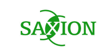 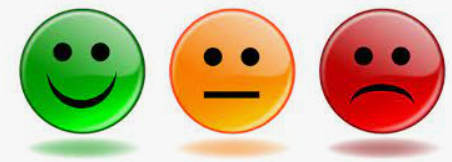 Kent meester Abdul jou goed?Wat vind je van de gymlessen van meester Abdul? …….Op donderdagmiddag geef ik altijd geschiedenisles. Wat vind je van mijn geschiedenislessen?
Top: 

Tip:
 Wat moet ik nog leren om echt een goede meester te worden? 

………Hoe kan ik….4=dit gaat nog niet zo goed	6=voldoende	8=goed		10=uitstekendDit is (bijna) altijd zoDit is vaak zoDe ene keer wel, de andere keer nietDit is vaak niet zoDit is (bijna) niet zo12345Ik voel me fijn  bij juf ManonAls ik zelfstandig werk, word ik niet gestoordDe uitleg van juf Manon tijdens de rekenles is duidelijk. 
…..Hoe duidelijk is mijn uitleg?Kan ik jou helpen als je iets lastig vindt? Rekenen Spelling Handvaardigheid Tekenen